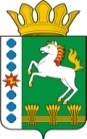 КОНТРОЛЬНО-СЧЕТНЫЙ ОРГАН ШАРЫПОВСКОГО РАЙОНАКрасноярского краяЗаключениена проект постановления администрации Шарыповского района «О внесении изменений в постановление администрации Шарыповского района от 30.10.2013 № 838-п «Об утверждении  муниципальной программы Шарыповского района «Управление муниципальными финансами  Шарыповского района» (от 31.01.2014 № 36-п, от 28.10.2014 № 841-п, от 30.12.2014 № 1051-п, от 01.12.2015 № 663-п, от 03.03.2016 № 108-п, от 28.11.2016 № 519-п, от 25.10.2017 № 667-п, от 24.11.2017 № 773-п)06 марта 2018 год 									№ 19Настоящее экспертное заключение подготовлено Контрольно – счетным органом Шарыповского района на основании ст. 157 Бюджетного  кодекса Российской Федерации, ст. 9 Федерального закона от 07.02.2011 № 6-ФЗ «Об общих принципах организации и деятельности контрольно – счетных органов субъектов Российской Федерации и муниципальных образований», ст. 15 Решения Шарыповского районного Совета депутатов от 20.09.2012 № 31/289р «О внесении изменений и дополнений в Решение Шарыповского районного Совета депутатов от 21.06.2012 № 28/272р «О создании Контрольно – счетного органа Шарыповского района» (от 20.03.2014 № 46/536р, от 25.09.2014 № 51/573р, от 26.02.2015 № 56/671р) в соответствии со стандартом организации деятельности Контрольно-счетного органа Шарыповского района СОД 2 «Организация, проведение и оформление результатов финансово-экономической экспертизы проектов Решений Шарыповского районного Совета депутатов и нормативно-правовых актов по бюджетно-финансовым вопросам и вопросам использования муниципального имущества и проектов муниципальных программ» утвержденного приказом Контрольно-счетного органа Шарыповского района от 16.12.2013 № 29.Представленный на экспертизу проект постановления администрации Шарыповского района «О внесении изменений в постановление администрации Шарыповского района от 30.10.2013 № 838-п «Об утверждении  муниципальной программы Шарыповского района «Управление муниципальными финансами  Шарыповского района»  (от 31.01.2014 № 36-п, от 28.10.2014 № 841-п, от 30.12.2014 № 1051-п, от 01.12.2015 № 663-п, от 03.03.2016 № 108-п, от 28.11.2016 № 519-п, от 25.10.2017 № 667-п, от 24.11.2017 № 773-п) направлен в Контрольно – счетный орган Шарыповского района 06 марта 2018 года. Разработчиком данного проекта Программы является Финансово – экономическое управление администрации  Шарыповского района.Основанием для разработки муниципальной программы является:- статья 179 Бюджетного кодекса Российской Федерации;- постановление администрации Шарыповского района от 30.07.2013 № 540-п «Об утверждении Порядка принятия решений о разработке муниципальных программ Шарыповского района, их формировании и реализации» (в ред. от 29.06.2015 № 407-п);- распоряжение администрации Шарыповского района от 02.08.2013  № 258-р «Об утверждении перечня муниципальных программ Шарыповского района» (в ред. от 29.07.2014 № 293а-р).Исполнитель Программы  Финансово – экономическое управление администрации  Шарыповского района.Соисполнитель Программы администрация Шарыповского района.Подпрограммы:Создание условий для эффективного и ответственного управления муниципальными финансами, повышения устойчивости бюджетов поселений Шарыповского района.Организация и ведение бухгалтерского, бюджетного и налогового учетов и формирование отчетности централизованной бухгалтерией.Обеспечение реализации муниципальной программы и прочие мероприятия.Целью Программы является обеспечение долгосрочной сбалансированности и устойчивости бюджетов поселений Шарыповского района, повышение качества и прозрачности управления муниципальными финансами.Мероприятие проведено 06 марта 2018 года.В ходе подготовки заключения Контрольно – счетным органом Шарыповского района были проанализированы следующие материалы:- проект постановления администрации Шарыповского района «О внесении изменений в постановление администрации Шарыповского района от 30.10.2013 № 838-п «Об утверждении  муниципальной программы Шарыповского района «Управление муниципальными финансами  Шарыповского района»  (от 31.01.2014 № 36-п, от 28.10.2014 № 841-п, от 30.12.2014 № 1051-п, от 01.12.2015 № 663-п, от 03.03.201 № 108-п, от 28.11.2017 № 519-п, от 25.10.2017 № 667-п, от 24.11.2017 № 773-п);- проект паспорта муниципальной программы «Управление муниципальными финансами  Шарыповского района»;- Решение Шарыповского районного Совета депутатов от 07.12.2017 № 20/199р «О внесении изменений в Решение районного Совета депутатов от 08.12.2016 № 11/116р «О районном бюджете на 2017 год и плановый период 2018-2019 годов»;- Решение Шарыповского районного Совета депутатов от 07.12.2017 № 20/198р «О районном бюджете на 2018 год и плановый период 2019-2020 годов».Рассмотрев представленные материалы к проекту муниципальной программы «Управление муниципальными финансами  Шарыповского района»  установлено следующее:В представленных на экспертизу материалах в пояснительной записке отсутствует финансово – экономическое обоснование с необходимостью внесения изменений в муниципальную программу и необходимости принятия проекта Постановления муниципальной программы «Управление муниципальными финансами  Шарыповского района».В соответствии с проектом паспорта Программы происходит изменение по строке (пункту) «Ресурсное обеспечение муниципальной программы».После внесения изменений строка  будет читаться:Увеличение бюджетных ассигнований по муниципальной программе в сумме 1 203 882,53 руб. (0,28%), в том числе:в 2017 году увеличение бюджетных ассигнований за счет средств районного бюджета в сумме 989 710,93 руб. (2,53%) в связи с приведением в соответствии с Решением Шарыповского районного Совета депутатов от 07.12.2017 № 20/199р «О внесении изменений в Решение районного Совета депутатов от 08.12.2016 № 11/116р «О районном бюджете на 2017 год и плановый период 2018-2019 годов»; в 2018 году  увеличение бюджетных ассигнований за счет средств краевого бюджета в сумме 594 171,60 руб. (6,83%) в связи с повышением размеров оплаты труда работников бюджетной сферы Красноярского края с 01 января 2018 года на 4% (уведомление Министерства финансов Красноярского края от 11.01.2018 № 1301 об изменении бюджетных ассигнований);уменьшение бюджетных ассигнований за счет средств районного бюджета в сумме 380 000,00 руб. в связи с приведением в соответствии с Решением Шарыповского районного Совета депутатов от 07.12.2017 № 20/198р «О районном бюджете на 2018 год и плановый период 2019-2020 годов», в том числе:- 2018 год уменьшение в сумме 100 000,00 руб. (0,18%);- 2019 год уменьшение в сумме 140 000,00 руб. (0,25%);- 2020 год уменьшение в сумме 140 000,00 руб. (0,25%) Вносятся изменения в подпрограмму 2 «Организация и ведение бухгалтерского, бюджетного и налогового учетов и формирование отчетности централизованной бухгалтерией» по строке «Объемы и источники финансирования подпрограммы».После внесения изменений строка  будет читаться:По подпрограмме 2 уменьшены бюджетные ассигнования в сумме 68 348,40 руб. (0,19%)  в связи с приведением в соответствии с Решением Шарыповского районного Совета депутатов от 07.12.2017 № 20/198р «О районном бюджете на 2018 год и плановый период 2019-2020 годов», в том числе:- за счет средств краевого бюджета увеличение в сумме 351 651,60 руб. (100,00%) на повышение размеров оплаты труда работников бюджетной сферы Красноярского края с 01 января 2018 года на 4%;- за счет средств районного бюджета уменьшение в сумме 420 000,00 руб. (1,15%).Вносятся изменения в подпрограмму 3 «Обеспечение реализации муниципальной программы и прочие мероприятия» по строке «Объемы и источники финансирования подпрограммы».После внесения изменений строка  будет читаться:По подпрограмме 3 увеличение бюджетные ассигнования в сумме 282 520,00 руб. (1,24%), в том числе:- увеличение бюджетных ассигнований за счет средств краевого бюджета в сумме 242 520,00 руб. (100,00%) в связи с повышением размеров оплаты труда работников бюджетной сферы Красноярского края с 01 января 2018 года на 4% (уведомление Министерства финансов Красноярского края от 11.01.2018 № 1301 об изменении бюджетных ассигнований);- увеличение бюджетных ассигнований за счет средств районного бюджета в сумме 40 000,00 руб. (0,21%) в связи с приведением в соответствии с Решением Шарыповского районного Совета депутатов от 07.12.2017 № 20/198р «О районном бюджете на 2018 год и плановый период 2019-2020 годов». На основании выше изложенного Контрольно – счетный орган Шарыповского района предлагает Администрации Шарыповского района утвердить изменения, вносимые в проект Постановления администрации Шарыповского района «О внесении изменений в постановление администрации Шарыповского района от 30.10.2013 № 838-п «Об утверждении  муниципальной программы Шарыповского района «Управление муниципальными финансами  Шарыповского района»  (от 31.01.2014 № 36-п, от 28.10.2014 № 841-п, от 30.12.2014 № 1051-п, от 01.12.2015 № 663-п, от 03.03.201 № 108-п, от 28.11.2017 № 519-п, от 25.10.2017 № 667-п, от 24.11.2017 № 773-п).Председатель Контрольно – счетного органа			                      			Г.В. СавчукАудитор Контрольно – счетного органа							И.В. ШмидтРесурсное обеспечение муниципальной программыПредыдущая редакцияПредлагаемая редакция (проект Постановления)Ресурсное обеспечение муниципальной программыОбщий объем бюджетных ассигнований на реализацию муниципальной программы составляет 436 255 101,24 руб., в том числе:Объем финансирования по годам реализации муниципальной программы:2014 год – 62 158 900,00 руб.;2015 год – 68 437 050,24 руб.;2016 год – 62 118 800,00 руб.;2017 год – 56 057 465,00 руб.;2018 год – 62 908 026,00 руб.;2019 год – 62 385 530,00 руб.;2020 год – 62 189 330,00 руб.За счет средств краевого бюджета в сумме 85 235 032,00 руб., из них:2014 год – 9 465 800,00 руб.;2015 год – 15 841 932,00 руб.;2016 год – 20 407 500,00 руб.;2017 год – 16 907 300,00 руб.;2018 год – 8 697 100,00 руб.;2019 год – 6 957 700,00 руб.;2020 год – 6 957 700,00За счет средств районного бюджета в сумме 347 577 419,24  руб., из них:2014 год – 50 782 700,00 руб.;2015 год – 51 062 868,42 руб.;2016 год – 41 711 300,00 руб.;2017 год – 39 150 165,00 руб.;2018 год – 54 210 926,00 руб.;2019 год – 55 427 830,00 руб.;2020 год – 55 231 630,00 руб.За счет средств внебюджетных источников  3 442 649,82 руб., из них:2014 год – 1 910 400,00 руб.;2015 год – 1 532 249,82 руб.;2016 год – 0,00 руб.;2017 год – 0,00 руб.;2018 год – 0,00 руб.;2019 год – 0,00 руб.;2020 год – 0,00 руб.Общий объем бюджетных ассигнований на реализацию муниципальной программы составляет 437 458 983,77 руб., в том числе:Объем финансирования по годам реализации муниципальной программы:2014 год – 62 158 900,00 руб.;2015 год – 68 437 050,24 руб.;2016 год – 62 118 800,00 руб.;2017 год – 57 047 175,93 руб.;2018 год – 63 402 197,60 руб.;2019 год – 62 245 530,00 руб.;2020 год – 62 049 330,00 руб.За счет средств краевого бюджета в сумме 85 829 203,60 руб., из них:2014 год – 9 465 800,00 руб.;2015 год – 15 841 932,00 руб.;2016 год – 20 407 500,00 руб.;2017 год – 16 907 300,00 руб.;2018 год – 9 291 271,60 руб.;2019 год – 6 957 700,00 руб.;2020 год – 6 957 700,00За счет средств районного бюджета в сумме 348 187 130,17  руб., из них:2014 год – 50 782 700,00 руб.;2015 год – 51 062 868,42 руб.;2016 год – 41 711 300,00 руб.;2017 год – 40 139 875,93 руб.;2018 год – 54 110 926,00 руб.;2019 год – 55 287 830,00 руб.;2020 год – 55 091 630,00 руб.За счет средств внебюджетных источников  3 442 649,82 руб., из них:2014 год – 1 910 400,00 руб.;2015 год – 1 532 249,82 руб.;2016 год – 0,00 руб.;2017 год – 0,00 руб.;2018 год – 0,00 руб.;2019 год – 0,00 руб.;2020 год – 0,00 руб.Объемы и источники финансирования подпрограммыПредыдущая редакцияПредлагаемая редакция (проект Постановления)Объемы и источники финансирования подпрограммыОбщий объем бюджетных ассигнований на реализацию подпрограммы за счет средств районного бюджета составляет  36 458 286,00 руб., в том числе:2018 год – 12 193 226,00 руб.;2019 год – 12 132 530,00 руб.;2020 год – 12 132 530,00 руб.Общий объем бюджетных ассигнований на реализацию подпрограммы составляет  36 389 937,60 руб., в том числе:за счет средств краевого бюджета 351 651,60 руб., в том числе:2018 год – 351 651,60 руб.;2019 год – 0,00 руб.;2020 год – 0,00 руб. за счет средств районного бюджета 36 038 286,00 руб., из них:2018 год – 12 053 226,00 руб.;2019 год – 11 992 530,00 руб.;2020 год – 11 992 530,00 руб.Объемы и источники финансирования подпрограммыПредыдущая редакцияПредлагаемая редакция (проект Постановления)Объемы и источники финансирования подпрограммыОбщий объем бюджетных ассигнований на реализацию подпрограммы за счет средств районного бюджета составляет 23 569 200,00 руб., в том числе:2018 год – 7 866 400,00 руб.;2019 год – 7 856 400,00 руб.;2020 год – 7 856 400,00 руб.Общий объем бюджетных ассигнований на реализацию подпрограммы составляет 23 861 720,00 руб., в том числе:за счет средств краевого бюджета 242 520,00 руб., из них:2018 год – 242 520,00 руб.;2019 год – 0,00 руб.;2020 год – 0,00 руб.за счет средств районного бюджета 23 619 200,00 руб., из них:2018 год – 8 148 920,00 руб.;2019 год – 7 856 400,00 руб.;2020 год – 7 856 400,00 руб.